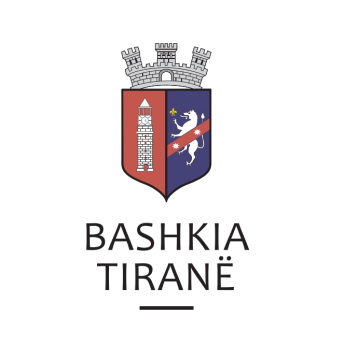      R  E  P U  B  L  I  K  A    E   S  H  Q  I  P  Ë  R  I  S  Ë
  BASHKIA TIRANË
DREJTORIA E PËRGJITHSHME PËR MARRËDHËNIET ME PUBLIKUN DHE JASHTË
DREJTORIA E KOMUNIKIMIT ME QYTETARËTLënda: Kërkesë për publikim lidhur me shpalljen e ankandit publik.Pranë Bashkisë së Tiranës ka ardhur kërkesa për shpallje nga Shoqëria e Përmbarimit Privat “ ENFORCEMENT GROUP “ Sh.p.k, në lidhje me ankandin e dytë për pasurinë e paluajtshme për debitorët z. Sokol Preke Kola.Ju sqarojmë se të dhënat e pronës janë si më poshtë:1. Pasuria nr. 7/565, Vol 37, Faqe 158, ZK 8150, e llojit “ bodrum” , me sip. 454 m2Adresa:		Rr. “3 Vellezerit Kondi” , TiranëÇmimi fillestar: 	238,000 EuroDrejtoria e Marrëdhënieve me Publikun ka bërë të mundur afishimin e shpalljes për Shoqërinë e Përmbarimit Privat “ ENFORCEMENT GROUP “ Sh.p.k, në tabelën e shpalljeve të Sektorit të Komunikimit dhe Pritjes së Qytetarit pranë Bashkisë së Tiranës.     R  E  P U  B  L  I  K  A    E   S  H  Q  I  P  Ë  R  I  S  Ë
  BASHKIA TIRANË
DREJTORIA E PËRGJITHSHME PËR MARRËDHËNIET ME PUBLIKUN DHE JASHTË
DREJTORIA E KOMUNIKIMIT ME QYTETARËTLënda: Kërkesë për publikim lidhur me shpalljen për “Ekzekutim Vullnetar”.Pranë Bashkisë Tiranë ka ardhur kërkesa për shpallje nga Shoqëria Përmbarimore “BAILIFF OFFICERS” sh.p.k., në lidhje me shpalljen e lajmërimit për ekzekutim vullnetar, për debitorët/dorëzanës  PF “Admir Shahaj”, z. Admirjan Abedin Shahaj dhe znj. Nada Shpetim Shahaj.Lajmërim për ekzekutim vullnetar:Debitor:                    Admir ShahajDorëzanës:               Admir Shahaj PF, Nada Shahaj Kreditor:                  Banka “Credins” sh.a.Objekt:                     Kthim kredie Drejtoria e Komunikimit me Qytetarët ka bërë të mundur afishimin e shpalljes për Shoqërinë Përmbarimore “BAILIFF OFFICERS” sh.p.k., në tabelën e shpalljeve të Sektorit të Informimit dhe Shërbimeve për Qytetarët Tiranë.